Протокол № 16заседания членов Совета Некоммерческого партнерства «Межрегиональное объединение дорожников «СОЮЗДОРСТРОЙ»г. Москва                                                                                    24 мая 2013 г. Форма проведения: очнаяПрисутствовали члены Совета: Кошкин Альберт Александрович – Президент ОАО «Сибмост», Хвоинский Леонид Адамович – генеральный директор СРО НП « МОД «СОЮЗДОРСТРОЙ», Андреев Алексей Владимирович – генеральный директор ОАО «ДСК «АВТОБАН», Нечаев Александр Федорович – генеральный директор ООО «Севзапдорстрой», Рощин Игорь Валентинович – генеральный директор ОАО «Дорисс», Любимов Игорь Юрьевич – генеральный директор ООО «СК «Самори», Лилейкин Виктор Васильевич – генеральный директор ЗАО «Союз-Лес», Данилин Алексей Валерьевич – генеральный директор ОАО «АСДОР», Кондрат Борис Иванович – представитель ЗАО «МТКО», Абрамов Валерий Вячеславович – генеральный директор ЗАО «ВАД», Власов Владимир Николаевич – генеральный директор ОАО «МОСТОТРЕСТ»;Повестка дня:Рассмотрение заявления о вступлении в члены СРО НП «МОД «СОЮЗДОРСТРОЙ»; Рассмотрение заявлений членов СРО НП «МОД «СОЮЗДОРСТРОЙ» о внесении изменений в Свидетельства о допуске к видам работ, которые оказывают влияние на безопасность объектов капитального строительства, согласно Перечня видов работ, утвержденного Приказом № 624 Минрегионразвития России от 30.12.2009 г;3. Рассмотрение заявления члена СРО НП «МОД «СОЮЗДОРСТРОЙ» о внесении изменений в Свидетельство о допуске к работам на особо опасных и технически сложных объектах капитального строительства, которые оказывают влияние на безопасность указанных объектов, согласно Перечня видов работ, утвержденного Приказом № 624 Минрегионразвития России от 30.12.2009 г.4. Рассмотрение вопроса о вынесении мер дисциплинарного воздействия к организации-члену СРО НП МОД «СОЮЗДОРСТРОЙ», не исполняющей требования законодательства РФ и обязательных условий членства в СРО НП «МОД «СОЮЗДОРСТРОЙ».5. Рассмотрение вопроса об исключении из состава Партнерства организаций-членов СРО НП МОД «СОЮЗДОРСТРОЙ», не исполняющих требований законодательства РФ и обязательных условий членства в СРО НП «МОД «СОЮЗДОРСТРОЙ».По первому вопросу: выступил генеральный директор НП МОД «СОЮЗДОРСТРОЙ» Хвоинский Л.А. – в связи с поданным заявлением о вступлении в Партнерство предлагаю принять в члены СРО НП «МОД «СОЮЗДОРСТРОЙ» и выдать Свидетельство о допуске по заявленным видам работ, которые оказывают влияние на безопасность объектов капитального строительства следующей организации: ООО «СЭТ»;Решили: принять в члены Партнерства и выдать Свидетельство о допуске по заявленным видам работ, которые оказывают влияние на безопасность объектов капитального строительства следующей организации новому члену СРО НП «МОД «СОЮЗДОРСТРОЙ»: ООО «СЭТ»;Голосовали:За – 11 голосов, против – нет, воздержался – нет.По второму вопросу: слово имеет генеральный директор НП «МОД «СОЮЗДОРСТРОЙ» Хвоинский Л.А. – в соответствии с поданными заявлениями предлагаю внести изменения в Свидетельства о допуске к работам, которые оказывают влияние на безопасность объектов капитального строительства, согласно Перечня видов работ, утвержденного Приказом № 624 Минрегионразвития России от 30.12.09 г. следующим организациям - членам саморегулируемой организации НП «МОД «СОЮЗДОРСТРОЙ»: ООО «Интердорстрой», ООО «КС-Строй», ЗАО «Фирма АБ», ОАО «СЕВЕРАЛМАЗ», ФГУП «ЗащитаИнфоТранс Министерства транспорта Российской Федерации»;по заключению комиссии по рассмотрению заявлений, документы полностью соответствуют требованиям к выдаче Свидетельств о допуске, утвержденным решением Общего собрания членов СРО НП «МОД «СОЮЗДОРСТРОЙ».Решили: Внести изменения в Свидетельства о допуске к работам, которые оказывают влияние на безопасность объектов капитального строительства, согласно Перечня видов работ, утвержденного Приказом № 624 Минрегионразвития России от 30.12.09 г. следующим организациям - членам СРО НП «МОД «СОЮЗДОРСТРОЙ»: ООО «Интердорстрой», ООО «КС-Строй», ЗАО «Фирма АБ», ОАО «СЕВЕРАЛМАЗ», ФГУП «ЗащитаИнфоТранс Министерства транспорта Российской Федерации»;Голосовали:За – 11 голосов, против – нет, воздержался – нет.По третьему вопросу слово имеет генеральный директор  НП «МОД «СОЮЗДОРСТРОЙ» Хвоинский Л.А. – в соответствии с поданным заявлением предлагаю внести изменения в Свидетельство о допуске к работам на особо опасных и технически сложных объектах капитального строительства, которые оказывают влияние на безопасность указанных объектов, согласно Перечня видов работ, утвержденного Приказом № 624 Минрегионразвития России от 30.12.09 г. следующей организации  - члену СРО НП «МОД «СОЮЗДОРСТРОЙ»: ООО «Интердорстрой»;Решили: Внести изменения в Свидетельство о допуске к работам на особо опасных и технически сложных объектах капитального строительства, которые оказывают влияние на безопасность указанных объектов, согласно Перечню видов работ, утвержденного Приказом № 624 Минрегионразвития России от 30.12.09 г. следующей организации - члену СРО НП «МОД «СОЮЗДОРСТРОЙ»: ООО «Интердорстрой»;Голосовали:За – 11 голосов, против – нет, воздержался – нет.По четвертому вопросу слово имеет  заместитель генерального директора Партнерства Суханов Павел Львович. Уважаемые коллеги! В связи с решением Совета Партнерства от , за нарушение требований к выдаче Свидетельства о допуске, а именно несвоевременное страхование гражданской ответственности, основываясь на п.3 части 2 и 3 ст.55.15 Градостроительного кодекса Российской Федерации предлагаю рассмотреть вопрос о применении мер дисциплинарного воздействия в виде решение о приостановлении действия Свидетельства о допуске сроком на 60 дней, следующим организациям – членам СРО НП «МОД «СОЮЗДОРСТРОЙ»: ФГУП «Забайкальскавтодор», ОАО «Марийскавтодор», ООО «Объединенная Дорожно-строительная Компания», ООО ПСФ «Виадук», ГУП «Серпуховский Автодор», ЗАО «СтройДорТехника».Решили: применить меру дисциплинарного воздействия в виде приостановления действия Свидетельства о допуске сроком на 60 дней с 10.06.2013 года, согласно п.3 части 2 и 3 ст.55.15 Градостроительного кодекса Российской Федерации следующим организациям – членам СРО НП «МОД «СОЮЗДОРСТРОЙ»: ФГУП «Забайкальскавтодор», ОАО «Марийскавтодор», ООО «Объединенная Дорожно-строительная Компания», ООО ПСФ «Виадук», ГУП «Серпуховский Автодор», ЗАО «СтройДорТехника».Голосовали:За – 11 голосов, против – нет, воздержался – нет.По пятому вопросу слово имеет заместитель генерального директора Суханов Павел Львович:На Совете Партнерства, состоявшемся 22 марта 2013 года, было принято решение о приостановке действия Свидетельства сроком на 60 календарных дней с 25.03.2013 г. следующим организациям, членам Партнерства:ЗАО «Пушкинский Автодор» ООО «Строительная фирма «ДИОР» ООО «НСИ-Спецстрой» ООО «Костромадорстрой» ООО «ЭССТА» ООО Строительная компания«Орион»ЗАО «Центродорстрой – Центральные ремонтные мастерские» По состоянию на 24 мая 2013 года нарушения, повлекшие приостановление действия Свидетельств о допуске к работам, данных организаций не устранены, в том числе не применены меры по их устранению.Решили: в связи с не устранением допущенных замечаний, с 24 мая 2013 года прекратить действие Свидетельств о допуске на основании пункта 3 части 15 статьи 55.8 Градостроительного кодекса Российской Федерации следующим организациям, членам Партнерства:1. ЗАО «Пушкинский Автодор» 2. ООО «Строительная фирма «ДИОР» 3. ООО «НСИ-Спецстрой» 4. ООО «Костромадорстрой» 5. ООО «ЭССТА» 6. ООО Строительная компания«Орион»7. ЗАО «Центродорстрой – Центральные ремонтные мастерские» 2. На основании пункта 5 части 2 и 2.3 статьи 55.7 и пункта 5 части 2 статьи 55.15 Градостроительного кодекса Российской Федерации с 24 мая 2013 года исключить из членов СРО НП «МОД «СОЮЗДОРСТРОЙ» следующие организации:1.  ЗАО «Пушкинский Автодор» 2. ООО «Строительная фирма «ДИОР» 3. ООО «НСИ-Спецстрой» 4. ООО «Костромадорстрой» 5. ООО «ЭССТА» 6. ООО Строительная компания«Орион»7. ЗАО «Центродорстрой – Центральные ремонтные мастерские» Голосовали:За – 11 голосов, против – нет, воздержался – нет.В отношении ООО «Строй-Проект» поступила информация, что нарушения, повлекшие приостановление действия Свидетельства о допуске к работам, данной организации устранены.Решили: согласно части 3 статьи 55.15 Градостроительного кодекса Российской Федерации считать действие Свидетельства о допуске   к работам, которые оказывают влияний на безопасность объектов капитального строительства, выданного члену Партнерства – ООО «Строй – Проект» (№ 0239.02-2009-7721601843-С-017 от 10.10.2012 г.) возобновленным с 24 мая 2013 года. При не поступлении в адрес Партнерства в течение 10 дней от ООО «Строй-Проект», подтверждающих документов об устранении вышесказанных нарушений, Совету Партнерства, повторно рассмотреть вопрос о приостановлении действия Свидетельства о допуске ООО «Строй-Проект».Голосовали:За – 11 голосов, против – нет, воздержался – нет.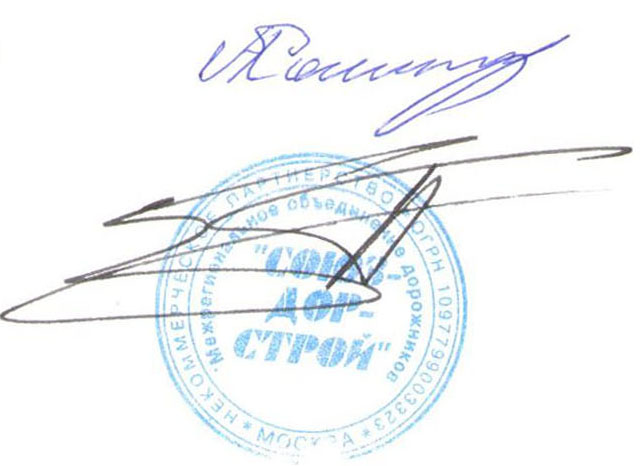 Председатель Совета                                                                           А.А. КошкинСекретарь Совета                                                                                П.Л. Суханов